บันทึกข้อความ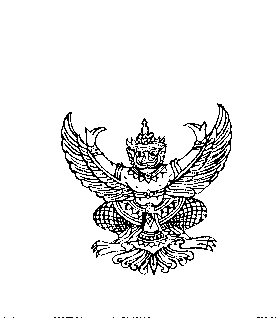 ส่วนราชการ ฝ่าย............................................... คณะเทคโนโลยีสื่อสารมวลชน โทร. ๐-๒๖๖๕-๓๗๗๗ ต่อ............ที่   ......................../๒๕๖๔                    	วันที่.........................................................เรื่อง  การถ่ายทอดองค์ความรู้และการนำไปใช้ประโยชน์อย่างเป็นรูปธรรมเรียน  	 คณบดีคณะเทคโนโลยีสื่อสารมวลชนข้าพเจ้า.................................................... ตำแหน่ง..................................... ได้เข้าร่วม (กิจกรรมหรือโครงการ)/มีความเชี่ยวชาญ เรื่อง............................................................................................. ในวันที่ ................................. เวลา............................. นั้นในการนี้ ข้าพเจ้าขอถ่ายทอดองค์ความรู้ และการนำไปใช้ประโยชน์อย่างเป็นรูปธรรม เรื่อง................................................................................................... เพื่อเป็นประโยชน์ในด้าน.........................................ต่อไป ดังเอกสารแนบจึงเรียนมาเพื่อโปรดพิจารณา และมอบงานการจัดการความรู้ดำเนินการต่อไป(.................................................)ตำแหน่ง................................................(.................................................)หัวหน้างาน................................................ (................................................................)                                                                      รองคณบดีฝ่าย....................................การจัดการความรู้ คณะเทคโนโลยีสื่อสารมวลชน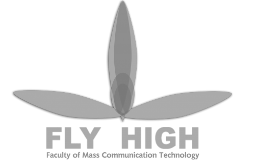 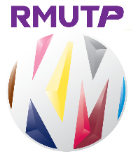 องค์ความรู้เรื่อง.............................................................................................................................ผู้ถ่ายทอด : ......................................................................................ตำแหน่ง : .............................................................................................สาขาวิชา/ฝ่ายงาน : ...........................................................................................วันที่จัดทำรายงาน : ................................................................................ประเภทของประเด็นองค์ความรู้ 1. องค์ความรู้ด้านวิชาการ (บุคลากรสายวิชาการ) 1.1 ด้านการเรียนการสอน		 1.2 ด้านการวิจัย  1.3 ด้านบริการวิชาการแก่สังคม		 1.4 ด้านทำนุบำรุงศิลปวัฒนธรรม 2. องค์ความรู้ด้านการส่งเสริมพัฒนาวิชาการ (บุคลากรสายสนับสนุน) 3. องค์ความรู้ในด้านระบบงานสนับสนุน (บุคลากรสายสนับสนุน)สรุปประเด็นสำคัญ (อาจมีภาพประกอบในเนื้อหา).................................................................................................................................................................................................................................................................................................................................................................................................................................................................................................................................................................................................................................................................................................................................................................................................................................................................................................................................................................................................................................................................................................................................................................................................................................................................................................................................................................................................................................................................................................................................................................ภาพประกอบ ลงชื่อ...........................................................................(............................................................................)                                                 ผู้ถ่ายทอดองค์ความรู้การนำองค์ความรู้มาพัฒนาการปฏิบัติงานจริงของหน่วยงาน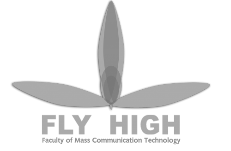 อย่างเห็นผลเป็นรูปธรรมองค์ความรู้นี้พัฒนาในเรื่องใด (ตอบได้มากกว่า 1 เรื่อง) พัฒนานักศึกษา	   พัฒนาบุคลากร	   พัฒนาหน่วยงาน (ฝ่าย/สาขา/คณะ)	  พัฒนามหาวิทยาลัย  อื่นๆ...............................................................................................................การนำองค์ความรู้ไปใช้ปฏิบัติงานและผลการดำเนินงานอย่างเป็นรูปธรรม (ควรมีรูปประกอบ หรือ Link กรณีที่ข้อมูลอยู่ในแพลตฟอร์มออนไลน์).................................................................................................................................................................................................................................................................................................................................................................................................................................................................................................................................................................................................................................................................................................................................................................................................................................................................................................................................................................................................................................................................................................................................................................................................................................................................................................................................................................................................................................................................................................................................................................................................................................................................................................................................................................................................................................................................................................................................................................................................................................................................................................................................................................................................................................................................................................................................................................................................................................................................................................................................................................................................................................................................................... .................................................................................................................................................................................................................................................................................................................................................................................................................................................................................................................................................................................................................................................................................................................................................................................................................................................................................................................................................................................................................................................................................................................................................................................................................................................................................................................................................................................................................................................................................................................................................................ลงชื่อ...........................................................................(............................................................................)                                                 ผู้ถ่ายทอดองค์ความรู้